Opiskelijan talouden suunnitteluProjektiohje:Tutustu opiskelijan menoihin:Tutustukaa opiskelija-asuntoihin ja niiden hintoihin jossakin opiskelijakaupungissa. Valitkaa niistä mieluisin.Arvioikaa vuokraa sekä mahdollisia vesi-, sähkö- ja vakuutusmaksuja.Selvittäkää kotona, kuinka paljon rahaa kuluu ruokaan kuukaudessa ja arvioikaa paljonko, kuluu rahaa ruokaan yhtä henkilöä kohden.Arvioikaa kuukausittaiset ruokailumenot.Huom! Kouluilla mahdollisuus ruokailla kerran päivässä hintaan 2,60€Muut kuukausittaiset menotEsimerkiksi puhelin- ja nettilaskut, vapaa-ajan toiminta jne.Tutustu opiskelijan tuloihin: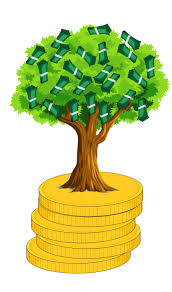 Selvittäkää Kelan tarjoaman opintorahan suuruus.Selvittäkää Kelan laskurin avulla saamanne asumistuen suuruus valitsemanne asunnon vuokran avulla.Tutustukaa opintolainaan.Miettikää muita mahdollisia tuloja.Tehkää tulojen ja menojen avulla opiskelijan kuukausittainen budjetti ja valmistautukaa esittelemään se.Havainnollistakaa kuukausittaisia tuloja ja menoja.Suunnitelkaa budjettiin minkä verran rahaa on varattu kunkin menon kattamiseen.Jos rahat eivät riitä?OpintolainaVoidaanko karsia jostain?Huom! Rahaa olisi varata myös esimerkiksi yllättävien menojen kattamiseen.Ratkaiskaa seuraavat tehtävät liittyen opintolainaan:Olli Opiskelija nostaa opintolainaa kolmena ensimmäisenä opiskeluvuotenaan 5850€ vuodessa. Olli Opiskelija valmistuu viidessä vuodessa korkeakoulusta. Olli laittaa kaikki rahat omalle säästötililleen, jossa ei aluksi ole yhtään rahaa. Tilin korkoprosentti on 0,5%, joka maksetaan aina opiskeluvuoden lopussa. Olli nostaa säästötililtään 200€ kuukaudessa. Kuinka paljon säästötilillä on rahaa Ollin valmistuttua?Teemu Teekkarille on valmistuttuaan kertynyt opintolainaa korkoineen 18000€. Lainan korko on 0,4%, joka lisätään lainaan aina vuoden lopussa. Teemu vähentää lainaansa kuukausittain 300€:lla. Kuinka kauan Teemulla kestää maksaa laina takaisin? Jos Teemu haluaakin maksaa lainan takaisin tasaerin 10 vuodessa, niin kuinka paljon silloin pitäisi olla kuukaudessa takaisinmaksettava summa?